МУНИЦИПАЛЬНОЕ УЧРЕЖДЕНИЕ«УПРАВЛЕНИЕ ОБРАЗОВАНИЯ»ЭЛЬБРУССКОГО МУНИЦИПАЛЬНОГО РАЙОНАКАБАРДИНО-БАЛКАРСКОЙ РЕСПУБЛИКИ361624, Кабардино-Балкарская Республика, город Тырныауз, проспект Эльбрусский, №-39Тел.4-39-25, e-mail:obrelbrus@yandex.ru   ПРИКАЗ 05.02.2020 г. 	                          г.п. Тырныауз                                        № 25МуниципальнэIуэхущIапIэКъэбэрдей-БалъкъэрРеспубликэми Эльбрус муниципальнэкуейм щIэныгъэмкIэ и управленэ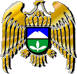 Муниципал учреждениеКъабарты-МалкъарРеспубликаныЭльбрус муниципал районну билимбериу управлениясыО  дополнительных мероприятиях по профилактике заболеваемости ОРВИ  в  общеобразовательных учреждениях Эльбрусского муниципального районаРуководствуясь постановлением Главного государственного санитарного врача КБР от 04.02.3030г. №05 « О мерах по купированию подъема заболеваемости ОРВИ в Кабардино- Балкарской Республике» в целях недопущения распространения ОРВИ среди школьников и воспитанников  дошкольных отделений П Р И К А З Ы В А Ю:Руководителям общеобразовательных организаций:                                            1.1  обеспечить систематическое проведение  генеральных уборок с моющими и дезинфицирующими средствами по режиму вирусных инфекций;             1.2.    Ввести комплекс мероприятий в образовательных организациях, в том числе в дошкольных отделениях, в соответствии с рекомендациями по проведению противоэпидемических (профилактических) мероприятий в период   эпидемического неблагополучия по заболеваемости ОРВИ  в  общеобразовательных учреждениях (приложение № 1);                           1.3.    Обеспечить образовательные учреждения оборудованием и средствами, необходимыми для соблюдения личной гигиены воспитанников, обучающихся  и параметров микроклимата;                                      1.4.    Активизировать санитарно-разъяснительную работу о мерах профилактики ОРВИ среди учителей, обучающихся, родителей, в том числе путём размещения информации на сайтах организаций;                                                 1.5. Создать все необходимые условия для соблюдения правил личной гигиены обучающимися и детьми дошкольного возраста.                                                                1.6. Обеспечить контроль за допуском в дошкольные отделения детей после отсутствия в течение трех дней только при наличии медицинской справки, содержащей сведения об отсутствии контактов с инфекционным больным, а также своевременное выявление и изоляцию заболевших детей;                                1.7. При отсутствии 20% и более обучающихся, заболевших ОРВИ, принимать меры по частичному ( по отдельным классам, группам) или полному приостановлению работы и информировать управление образования и Территориальный отдел Роспотребнадзора в Эльбрусском районе.                             2. Контроль за исполнением данного приказа возлагаю на ведущих специалистов Моллаеву З.М., Ахкубекову Ж.К.Начальник управления образования                                         Н. АтакуеваПриложение к приказу № 25 от 05.02.2020 г.Проведение мероприятий по профилактикеОРВИ в  общеобразовательных  организациях(методические рекомендации)1.Руководителем учреждения разрабатывается план противоэпидемических  (профилактических) мероприятий в  учреждении, приказом   назначаются   лица,   ответственные за  их выполнение.                           2. На период эпидемического неблагополучия вводится ежедневная система допуска к  учебным занятиям учащихся, включающая:                    - опрос  классным   руководителем   в   начале первого урока каждого учащегося о состоянии здоровья (наличие повышенной температуры тела, головной боли, тошноты, рвоты, боли в горле, боли в животе и др.);                              - направление   учащегося   при   наличии   у   него     жалоб   к медицинскому  работнику (штатному  медработнику  школы)  или отстранение от занятий с информированием родителей;                                                                          - переболевшие дети с любым диагнозом допускаются в коллектив только при наличии справки из лечебного учреждения.        3. Питьевой режим осуществляется  путем  использования  охлажденной кипяченой воды. Допускается применение   бутилированной питьевой негазированной  воды промышленного производства при   наличии документов, подтверждающих ее  качество  и  безопасность, используются только разовые стаканы, которые сбрасываются  в специальную емкость. Контроль за организацией питьевого режима осуществляется классными руководителями.   4.Создаются  условия  для соблюдения личной гигиены учащимися.                              5. Все  учебные помещения подлежат сквозному проветриванию за 30 минут до начала занятий и в течение 30 минут после их окончания. Длительность сквозного проветривания определяется с учетом погодных условий.                       Учебные помещения  обязательно проветриваются во время всех перемен, а рекреационные помещения - во время уроков.                                             Не допускается сокращение продолжительности перемен между уроками (не менее 10 минут). Перемены необходимо проводить при максимальном использовании свежего воздуха.     6. Влажная уборка классов, рекреационных и  вспомогательных помещений проводится после завершения учебных занятий с использованием  дезинфицирующих  средств в соответствии с инструкцией по их применению по режиму вирусных инфекций  при открытых окнах или фрамугах.                                                                                        Уборка осуществляется только техническим персоналом школы, учащиеся к уборке не допускаются.                                                                                          Уборочный промаркированный инвентарь (ветошь, квачи, щетки) после использования погружается   в   дезинфицирующие   растворы.                              При наличии бактерицидных ламп (рециркуляторов)  проводится обеззараживание воздуха в соответствии с инструкцией к применению.                                                             7. Запрещается  проведение культурно-массовых и спортивных мероприятий в закрытых помещениях.                                                                              8. Нa пищеблоке влажная уборка в столовой проводится после каждого посещения ее детьми (завтрак, обед, полдник) с применением моющих средств и дезинфицирующих средств по режиму вирусных инфекций.  Столовую посуду очищать  от остатков пищи и погружать в  дезинфицирующий раствор в соответствии с инструкцией по примeнению. После обеззараживания посуда моется в трезгнездной ванне, ополаскивается горячей водой и просушивается.                                           Мочалки, щетки для мытья посуды, ветошь для протирания столов после использования кипятят в течение   15 минут  в воде с добавлением соды, затем прополаскивают, сушат и хранят в специальной промаркированной таре.                                                                                                                   Персоналом пищеблока строго соблюдаются правила личной гигиены (мытье рук, наличие спецодежды и т.п.). Уборка  туалета для  персонала и санитарно-технического оборудования проводится с использованием дезинфицирующих средств по режиму вирусных инфекций.                                      9. Руководители учреждения   организуют проведение разъяснительной работы по мерам профилактики вирусной инфекции  с родителями  (проведения бесед на собраниях, размещение информации на сайтах учреждения) и с педагогическим коллективом.                                               10. Классными руководителями  проводятся классные часы на тему «Профилактика вирусной инфекции»  в целях гигиенического воспитания учащихся.